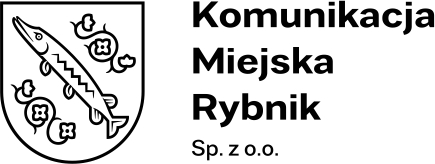 Załącznik nr 3 – Parametry techniczne samochodu dostawczego z nadwoziem typu wywrotka.Nr postępowania: KMR/PU/01/2023Parametry techniczne samochodu dostawczego 
z nadwoziem typu wywrotka.Lp.ParametrOpis1231KategoriaDostawcze2Typ nadwoziaWywrotka3Rok produkcji20224Minimalna długość w [mm]64005Minimalna szerokość w [mm]21006Maksymalna wysokość tylnego progu załadunku [mm]11007Emisja CO2Minimum Euro 68KolorBiały9Liczba drzwi210Liczba miejsc siedzących(wraz z kierowcą)211Rodzaj paliwaOlej napędowy12Minimalna pojemność silnika w [cm3]229913Minimalna moc silnika w [KM]16514Skrzynia biegówManualna 15Maksymalny przebieg w [km]10016ABSTak17ESPTak18Wspomaganie hamowaniaTak19Lampy przednieDo jazdy dziennej20Lampy przeciwmgielneTak21Poduszka powietrzna kierowcyTak22Poduszka powietrzna pasażeraTak23KlimatyzacjaManualna24RadioTak25Centralny zamekTak26Tempomat programowalnyTak27Automatyczne światłaTak28Elektrycznie sterowane szyby przednieTak29Wspomaganie kierownicyTak30Pasy bezpieczeństwa3 punktowe (wszystkie siedzenia)31Dostępna skrzynia narzędziowaTak32Maksymalna długość użyteczna nadwozia [mm]330033Uchylność burt nadwoziaTak